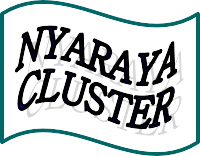 Nyaraya Cluster ExaminationKenya Certificate of Secondary Education2023 Form Four Evaluation Programme447/2	POWER MECHANICS	Paper 2JULY/AUGUST 2023447/2                                 POWER MECHANICS    Paper 2 (PRACTICALS)  July/AugustTIME - 21/2  NAME …………………………………………… Index Number …………………Candidate’s signature …………………… Date ……………………………Instructions to candidates INSTRUCTION TO CANDIDATESWrite your name and index number in the spaces provided above.There are TEN stations in this examination.Candidates are allowed 15 minutes at each station.At each station, candidates are not allowed to either review the previous stations work or read instructions for the other stations.Attempt ALL exercises in each station.                                                  For examiner’s use onlySTATION 1In the space provided, sketch in a good proportion a sectional view of a worm and sector steering box. Label four parts.                                           		 (10mks)                                                   STATION 2Using the tools, materials and equipment provided, make a template of a bottle opener shown in the figure below.                                                       			  (10mks) 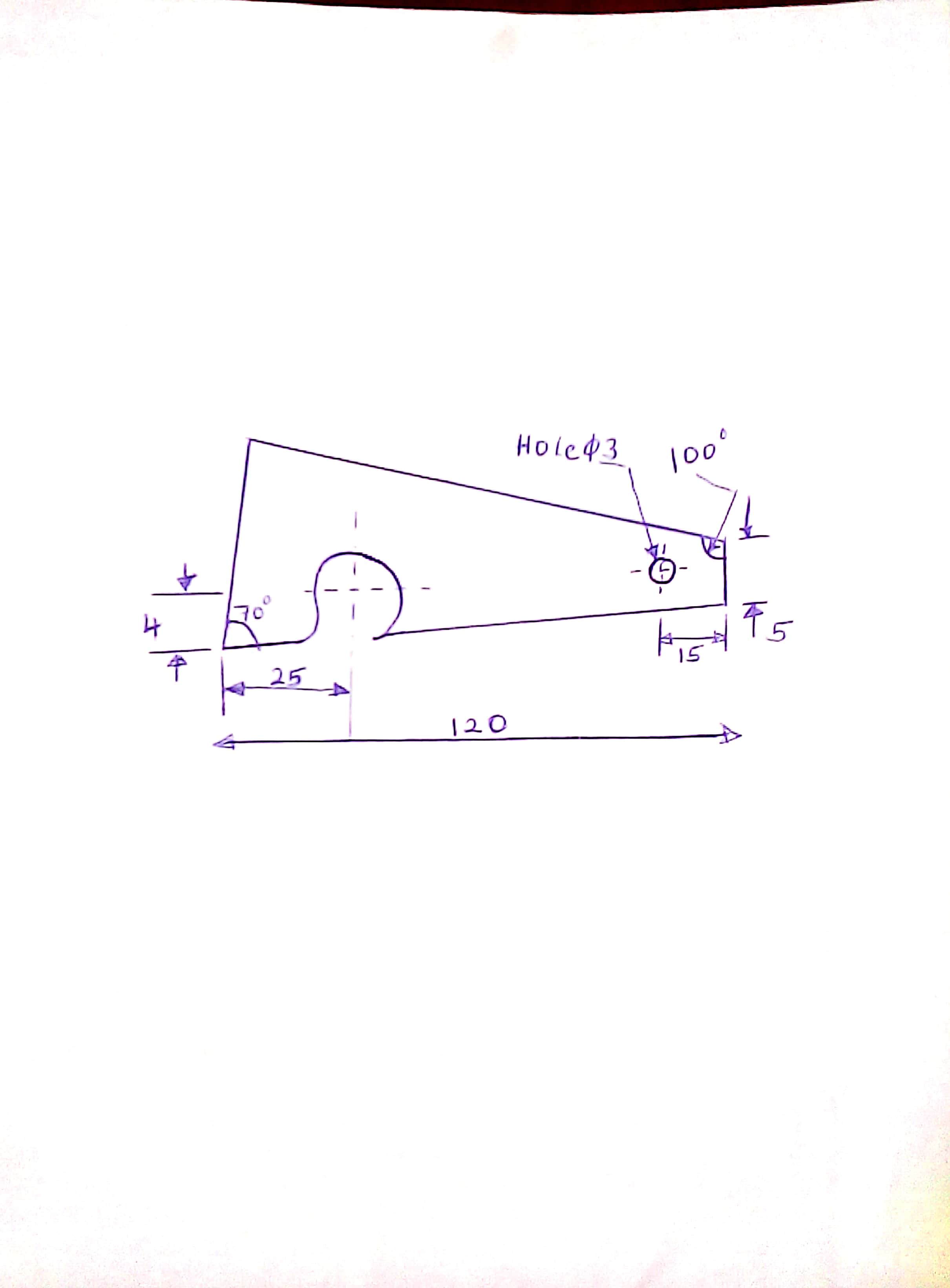                                                        STATION 3Using the components provided connect a three lamp lighting circuit such that two lamps are in series while the third lamp is in parallel.Let the examiner check your work.                                                                     (10mks)                                                       STATION 4Identify the tools labelled 1-10. For each tool state the use. Complete the table below.                                                                                                                                                                                                                                                                                                                                         (10mks)                                                           STATION 5Using the tools and materials provided, trace and make a gasket of the component provided.                                                                                                                                                     (10mks)                                                           STATION 6Identify the parts labelled A, B, C, D and E. Complete the table below.                  		(10mks)                                                 STATION 7Identify the fastening devices labelled P, Q, R, S, T, U, W, X, and Y. Complete the table below.                                                                                                                         		(10mks)    STATION 8For the tyre provided:Identify and record the following:                                    7mksMaximum load   ………………………………………………………………………………Maximum inflation ………………………………………………………………………………Tyre construction ………………………………………………………………………………Rim diameter ………………………………………………………………………………Tyre wear ………………………………………………………………………………Manufacturer ………………………………………………………………………………Tyre width ………………………………………………………………………………Demonstrate to the examiner how to measure the following 	(3mks)HeightWidthTread depth                                                                          STATION 9On the single cylinder engine provided, identify the parts numbered 1,2,3,4 and 5 and state their functions .complete the table below.                                       (5mks)Test for a spark and let the examiner check your work.               		(5mks)                                            STATION 10On the multi-cylinder engine provided, carry out the following tasks:              Identify five components of a suspension system and explain their functions to the examiner.                                          								 	(5mks)                                                                            Explain to the examiner how to identify a misfiring cylinder.            			(5mks)                        Stations12345678910TOTALSCORECandidate’s scoreTOOLNAME USE12345678910PARTNAMEVEHICLESYSTEMDEFECTABCDEDEVICENAMEUSESPQRSTUVWXYPARTNAMEFUNCTIONSYSTEM12345